Shri R.L.T. College of Science, Akola REPORT 2020 -2021Career, Counselling & Placement cell       Prof.R.D.Chaudhari              Chairman     Dr. Poonam T.Agrawal        Member    Dr.Ashish Sarap                     Member   Dr.Harish Malpani                MemberPlacement of the Students in the year 2020-21Online workshop on creative use of ICTCampus internship of students  taken  in colaboation with Bolt IotPlacement cell meeting with UPSC coordinators of amravati divisionRegistration for Our students joining in 2021 Batch for UPSC /MPSC online coaching class :-Chairman								Principal:-SHRI R. L. T. COLLEGE OF SCIENCE, AKOLAREPORT FOR IQAC 2020-21IQAC ACTIVITY No.:3BRIEF INFORMATION ABOUT THE ACTIVITY (CRITERION NO- II)               Coordinator     Dr. Poonam T. Agrawal            Assistant Professor & Head,                   Department of Chemistry,Shri R.L.T. College of Science, AkolaCampus internship of students  taken  in colaboation with Bolt Iot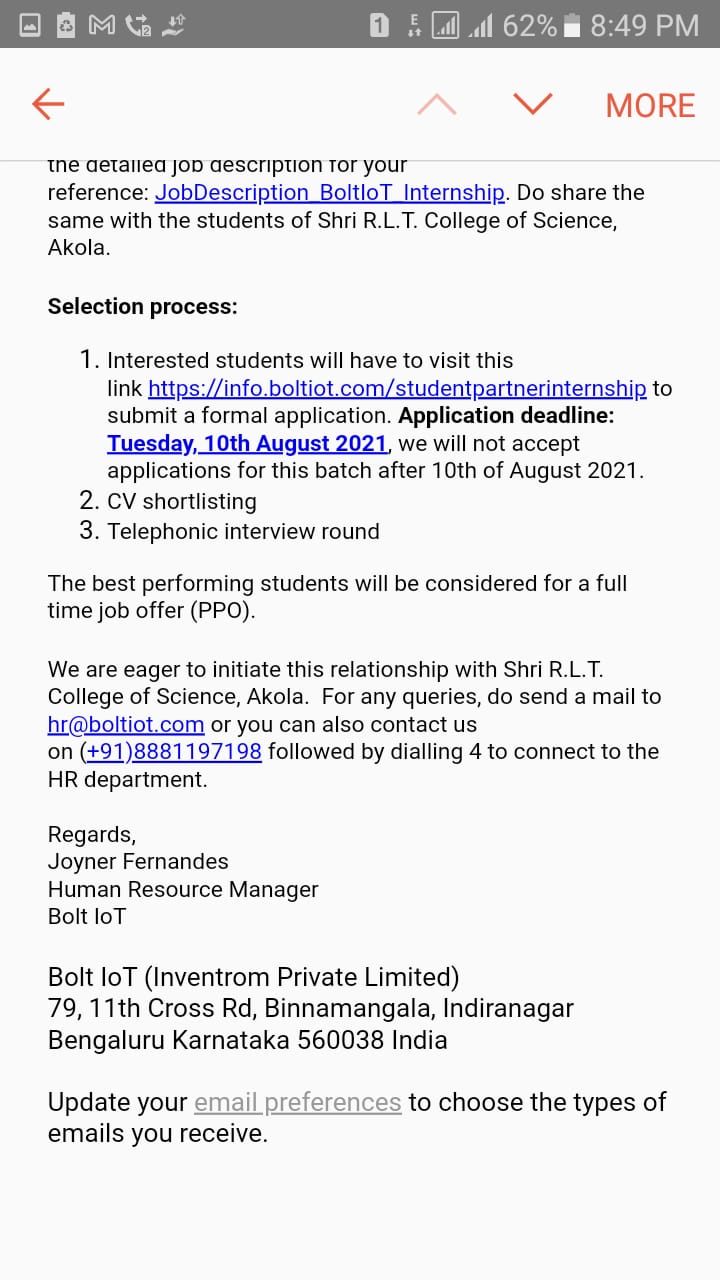 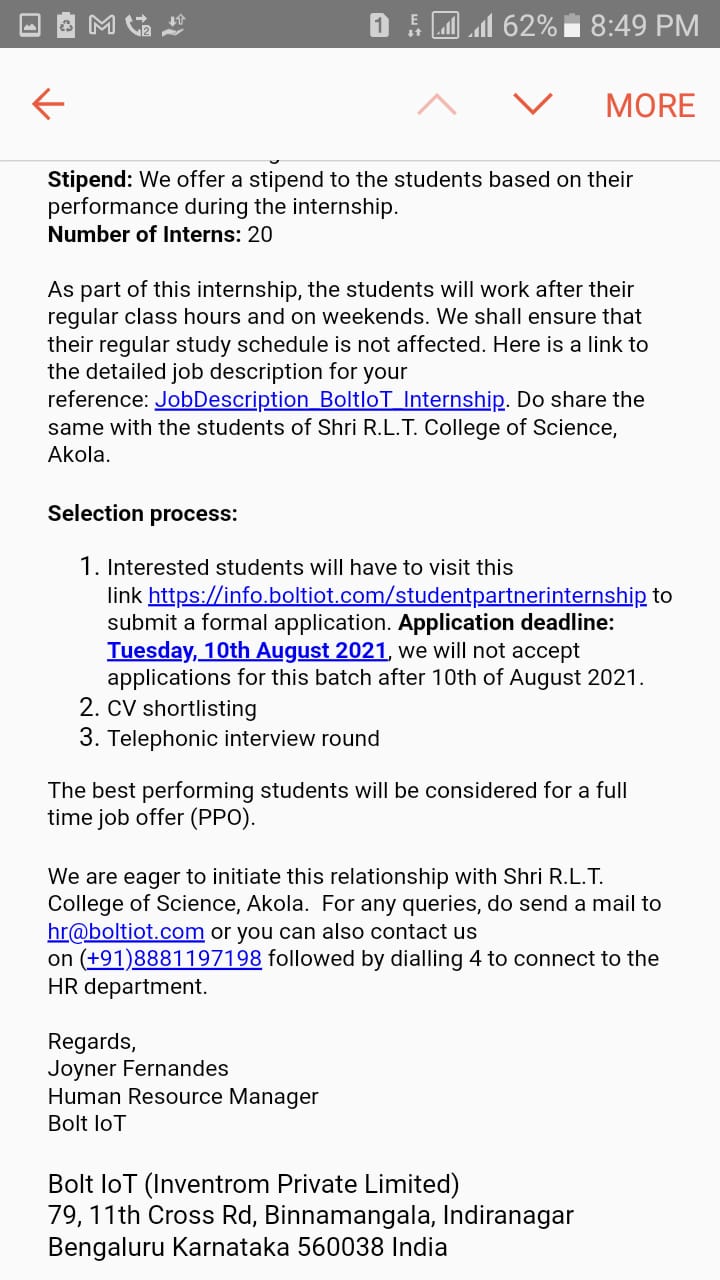 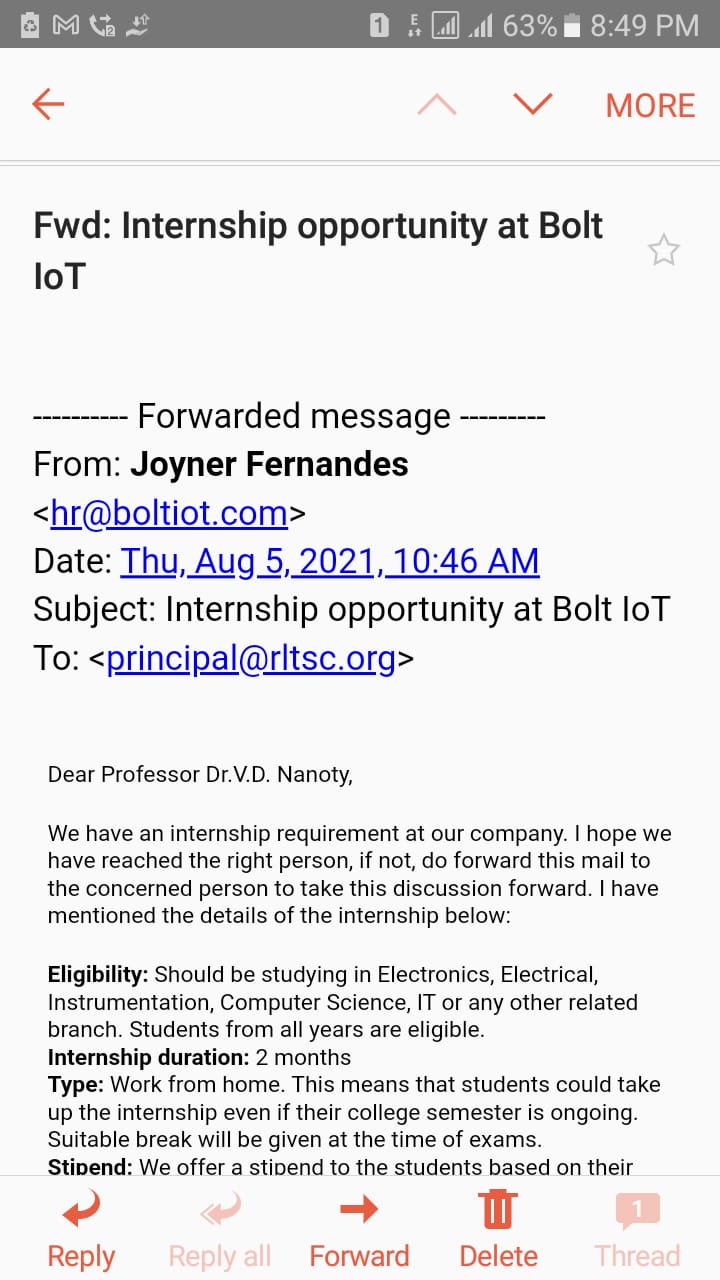 Placement cell meeting with UPSC coordinators of amravati division :-Topic: 19th June 2021,व Co-ordinator's Meeting (Amravati)Time: Jun 19, 2021 11:30 AM IndiaJoin Zoom Meetinghttps://zoom.us/j/7365237170?pwd=UUR2WUpDaXJnQTEzS0dYcWs5aEZzZz09Meeting ID: 736 523 7170Passcode: svp@123456One tap mobile+16465588656,,7365237170#,,,,*2841315515# US (New York)+16699009128,,7365237170#,,,,*2841315515# US (San Jose)Dial by your location        +1 646 558 8656 US (New York)        +1 669 900 9128 US (San Jose)        +1 253 215 8782 US (Tacoma)        +1 301 715 8592 US (Washington DC)        +1 312 626 6799 US (Chicago)        +1 346 248 7799 US (Houston)Meeting ID: 736 523 7170Passcode: 2841315515Find your local number: https://zoom.us/u/arLvOHpRURegistration for Our students joining in 2021 Batch for UPSC /MPSC online coaching class :-SVP’s Balasaheb Thackeray IAS Academy provides FREE COACHING to 1000 students for UPSC (CS) exam, 2022.ENROLL NOW!! Registration Link: https://exam.svpias.com(W) www.svpias.com (E) admission@svpias.com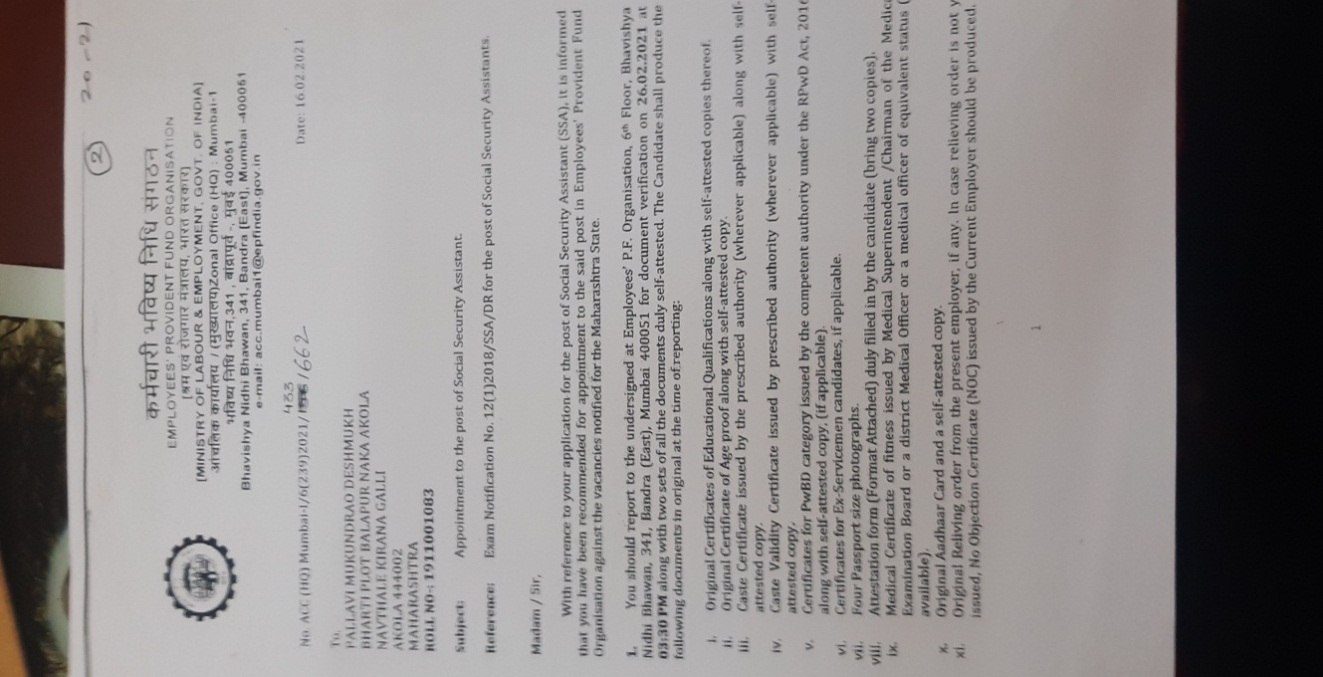 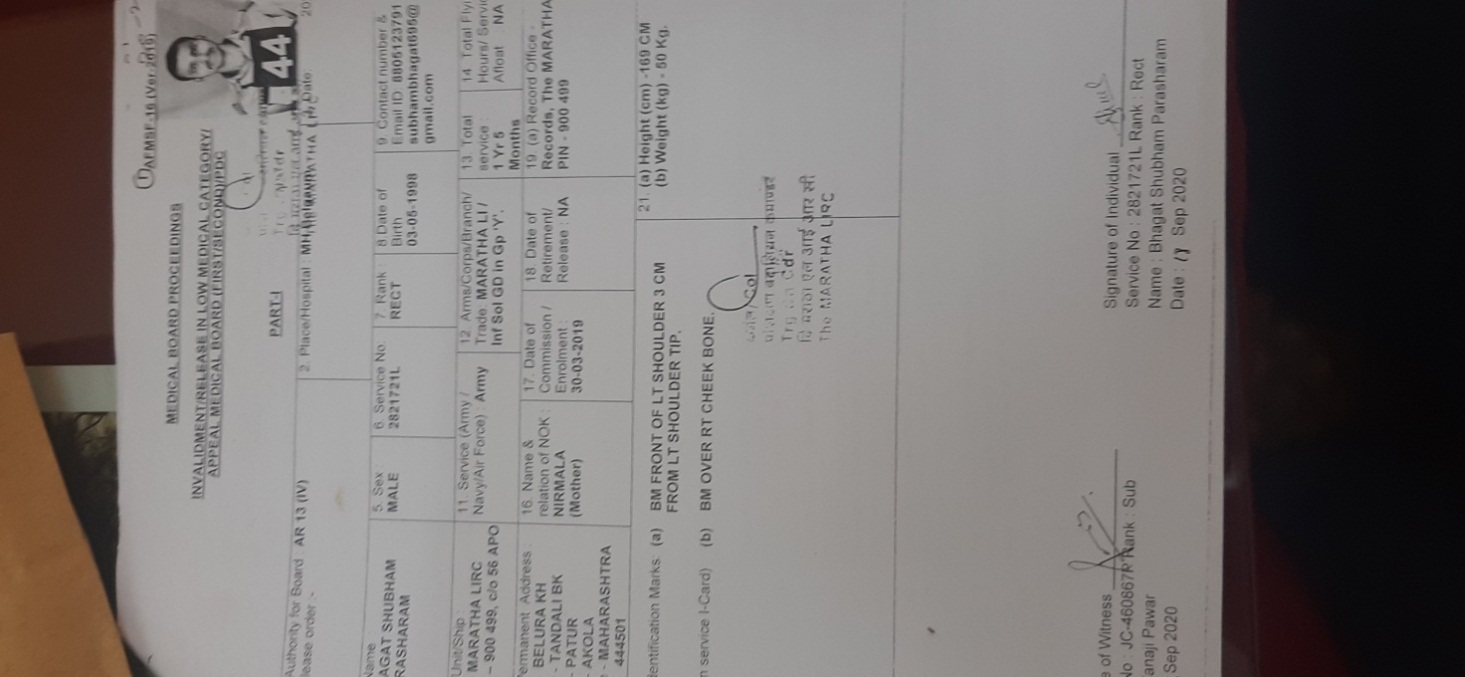 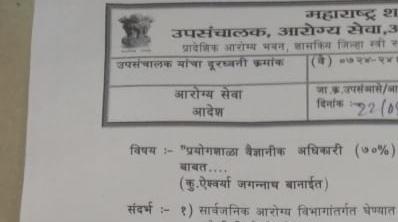 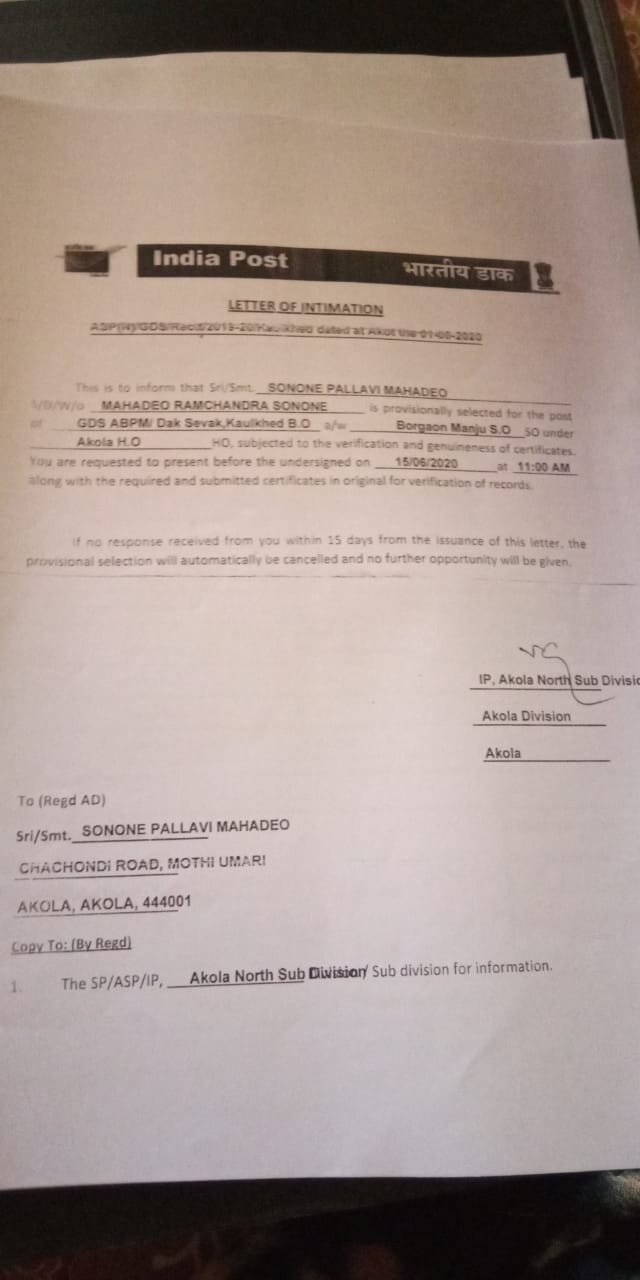 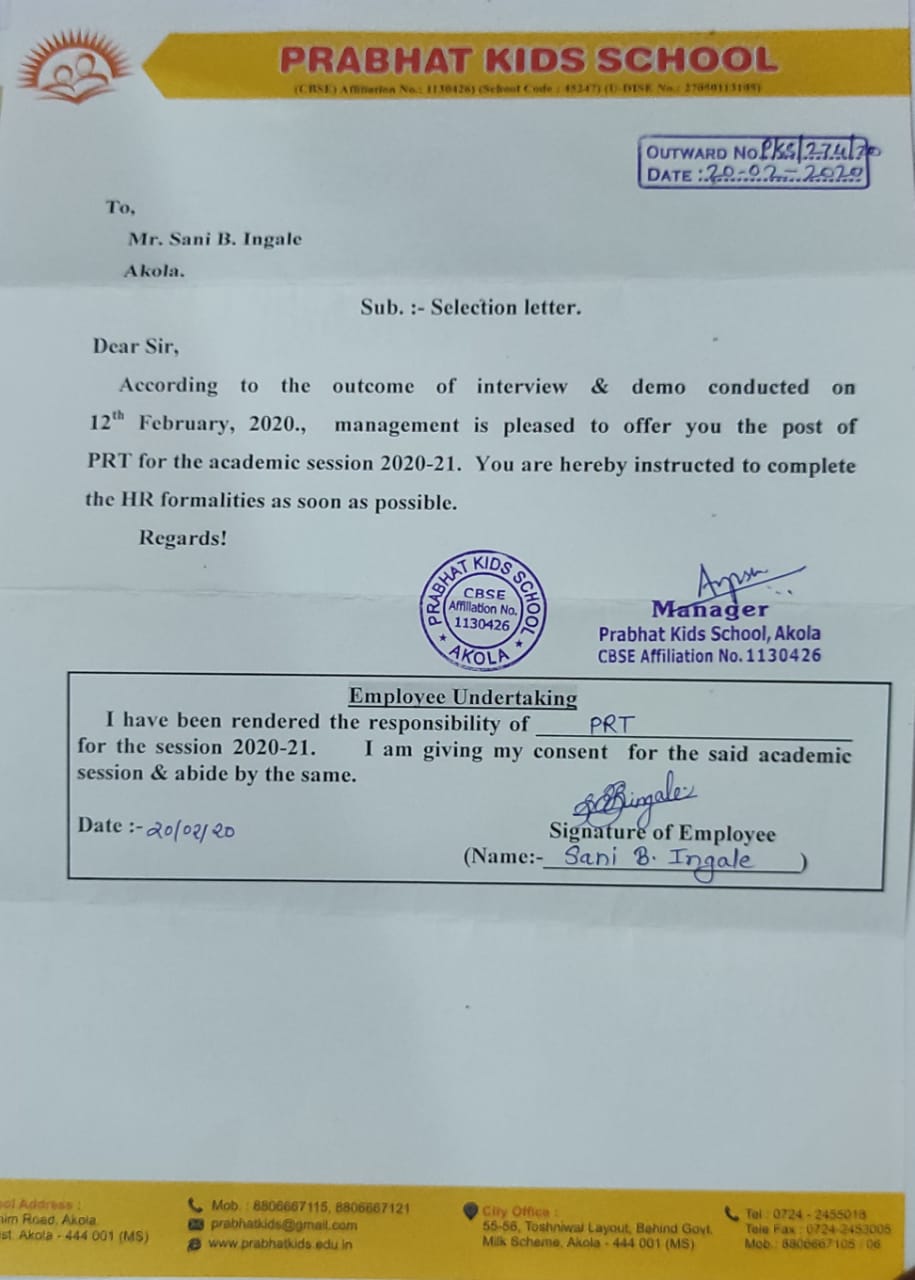 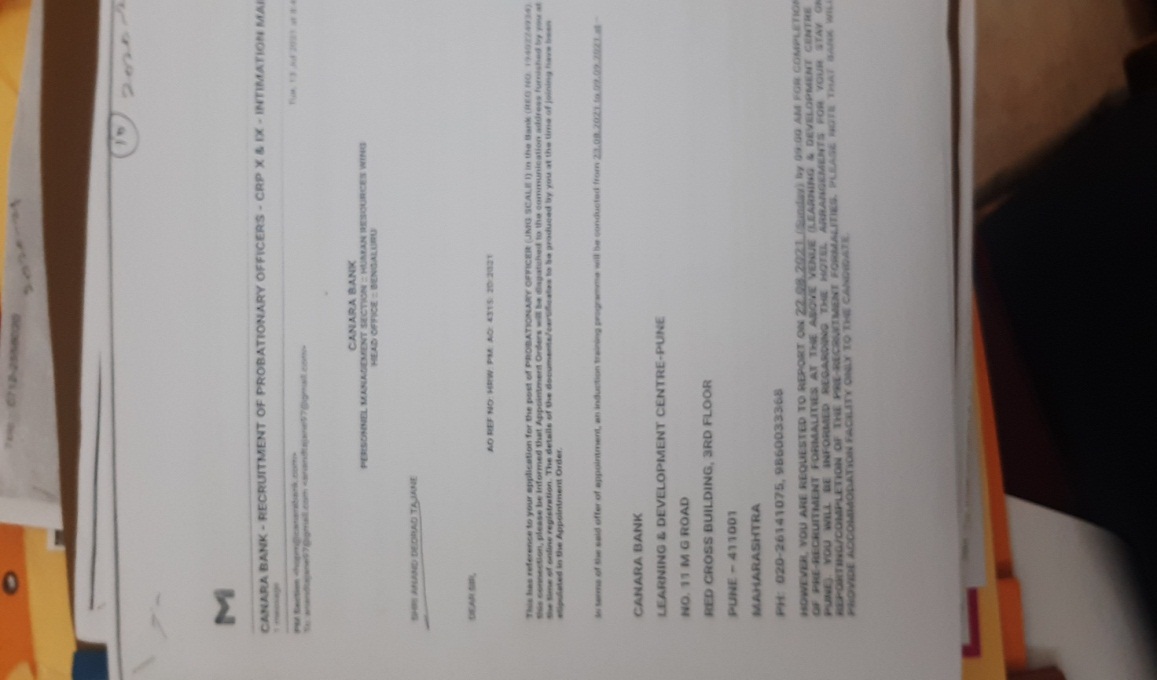 SR.NONAME OF STUDENTFIRM1Shubam P.BhagatArmy2Ku.Pallavi M.
DeshmukhEPFO office3Mr. Pranav D.PatilTCS4Ku.Pallavi M.SononeIndia Post5Ku.Komal VermaCognizent6Ku.Simran GadodiyaInfosys7Mr.Shantanu S WankhadeCognizent8Ku.Aishwarya S.BanaitLab. Scientific officer9Mr.Sani .B.IngleTeacher10 Mr.Anand D .TajaneCanara Bank11Ku.Roshani KadamLaboratory tech. Assistant1213Name of the Activity Online  Workshop on Creative use of ICT Online  Workshop on Creative use of ICT Online  Workshop on Creative use of ICT DateFacultyDepartment/ Committee Coordinator Name27/04/2020Dr. Poonam T. Agrawal-CoordinatorShri.R.D. Chaudhary-MemberDr. A.G. Sarap-Co-coordinatorDr. H.S. Malpani-MemberDepartment of Chemistry&Career Counselling and Placement Cell &IQAC Shri R.L.T.College of Science, AkolaDr. Poonam T. AgrawalTimeVenueNumber of ParticipantsNature Indoor/Outdoor/Online/Offline  ----------50OnlineLinkSpread sheet LinkDetail Analysis Report QR codeM.Sc. Chemistry, mathematics and Microbiology Final year students of Shri R.L.T.College were benifited by this workshop. The main objective of this workshop is introduce use of ICT to the M,Sc. Students for their project writing and for future teachings. Total 50 students were benifited by this workshop.M.Sc. Chemistry, mathematics and Microbiology Final year students of Shri R.L.T.College were benifited by this workshop. The main objective of this workshop is introduce use of ICT to the M,Sc. Students for their project writing and for future teachings. Total 50 students were benifited by this workshop.M.Sc. Chemistry, mathematics and Microbiology Final year students of Shri R.L.T.College were benifited by this workshop. The main objective of this workshop is introduce use of ICT to the M,Sc. Students for their project writing and for future teachings. Total 50 students were benifited by this workshop.Support/ AssistanceShri R.L.T. College of Science, AkolaShri R.L.T. College of Science, AkolaShri R.L.T. College of Science, AkolaTOPIC/ SUBJECT OF THE ACTIVITYOnline  Workshop on Creative use of ICTOBJECTIVES- 1. To brainstorm with them on possible strategies for using ICTs in Education.The main focus of the workshop was on providing hands on training to the faculty members  about the creative use of freely available tools for providing innovative learning solutions.Make them ready for Project writing.To create a desire to fulfill individual goals, and to educate students about aims and goals.To develop the Personality of the students.METHODOLOGY  A wide range of technological tools and resources are now available which can be immense beneficial for students in learning. Due to Pandemic condition of COVID-19, it is not possible to conduct the activity offline but it is necessary to boost the moral of the students during this pandemic condition. It is a part and parcel of teacher to bring out the overall development of students so that they can be able to face all the problems when they go outside taking degree from the college.  In view of this Placement cell of shri R.L.T.college of science prepared online workshop for the students on creative use of ICT. To make students ready to face all the interviews related to higher education or jobs. Duration of workshop: The workshop was of short duration of two days keeping in mind all other online classes of the students.Participants: Participants are mainly M.Sc. Final year students of all the subjects. These group was selected as they have to do Projects and have to submit the project reports.Resource Persons: The workshop was mainly activity based means various assignments were provide to the students to make it more hands-on practice oriented.Mode: The workshop was conducted online only due to pandemic condition of Covid-19. It is conducted on zoom meet and group discussion was also held with the resource persons.Programme Schedule: Schedule was provided in separate sheetDate: 1st  and 2nd July 2021. Coordinator- Dr. Poonam Agrawal, Associate Professor & Head  Department of Chemistry was the head of this workshop.OUTCOMESTo provide hands on training to the faculty about creative use of such technological tools for providing innovative learning procedure.It was expected to empower the students to use this ICT tools while doing their Projects and writing their thesis. At the end of this workshop students should be able to….Get aware of various tools of ICT usefull in our day to day learning process like ISIS draw, Chemdraw, python Plagarism and many more. The emphasis was to enable exploring the possible use of the available ICT tools innovatively, which will further facilitate in overcoming key challenges when doing their work.